Муниципальное общеобразовательное учреждение«Турочакская  средняя общеобразовательная школа имени героя Советского Союза Я. И. Баляева»РМО учителей биологии, химии«Особенности оценки обучающихся по ФООП с учетом ФГОС»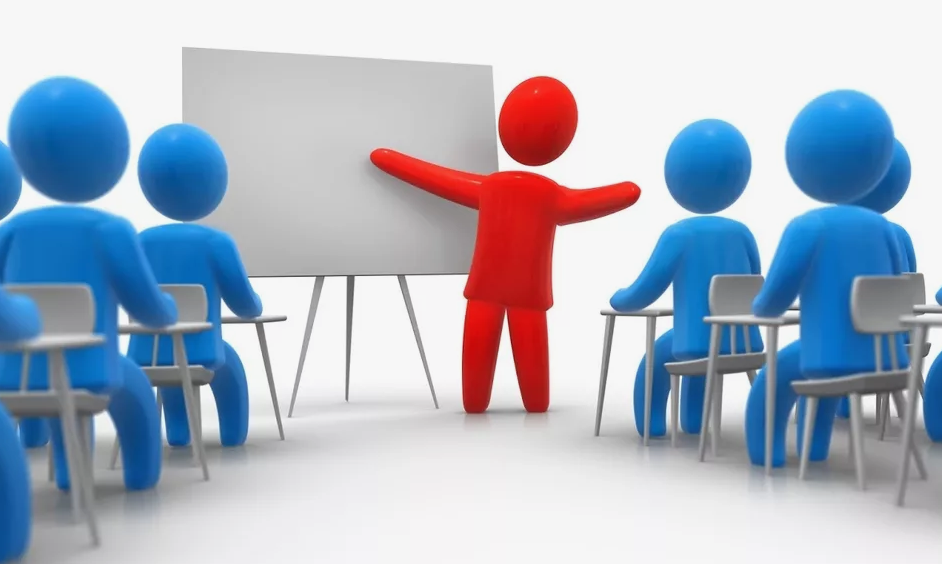 2024гВремя Мероприятие Мероприятие № кабинета№ кабинетаОтветственныеОтветственные9.00-9.40Встреча гостей. Кофе-паузаВстреча гостей. Кофе-паузаАктовый залАктовый залАдминистрация школыАдминистрация школыПРАКТИЧЕСКАЯ ЧАСТЬ /  СТАЖИРОВКАПРАКТИЧЕСКАЯ ЧАСТЬ /  СТАЖИРОВКАПРАКТИЧЕСКАЯ ЧАСТЬ /  СТАЖИРОВКАПРАКТИЧЕСКАЯ ЧАСТЬ /  СТАЖИРОВКАПРАКТИЧЕСКАЯ ЧАСТЬ /  СТАЖИРОВКАПРАКТИЧЕСКАЯ ЧАСТЬ /  СТАЖИРОВКАПРАКТИЧЕСКАЯ ЧАСТЬ /  СТАЖИРОВКАВремяТемы для проведения стажировок МероприятиеМероприятиеКласс/№ кабинетаКласс/№ кабинетаФ.И.О. учителя 9.55-10.35«Организация работы обучающихся по ВПР по химии»Мастер - классМастер - класс каб  № 34Блок Б каб  № 34Блок ББельская Т.Л. МОУ «Озеро –Куреевская ООШ» 9.55-10.35«Организация подготовки учащихся к ГИА -2024 по химии»Мастер – класс Мастер – класс каб  № 34Блок Бкаб  № 34Блок БШварц Е.В.МОУ «Турочакская СОШ им.Я.И.Баляева»10.50-11.30«Заболевания человека»Интеллектуальное казино. Внеклассное мероприятиеИнтеллектуальное казино. Внеклассное мероприятиекаб  № 34Блок Б9 а класскаб  № 34Блок Б9 а классШестаков К.В.МОУ «Турочакская СОШ им.Я.И.Баляева»Вопросы для теоретического освещения с учетом наработанной практики Вопросы для теоретического освещения с учетом наработанной практики Вопросы для теоретического освещения с учетом наработанной практики Вопросы для теоретического освещения с учетом наработанной практики Вопросы для теоретического освещения с учетом наработанной практики Вопросы для теоретического освещения с учетом наработанной практики Вопросы для теоретического освещения с учетом наработанной практики 11.40-13.00	Критериальное оценивание	Критериальное оценивание	Критериальное оцениваниекаб  № 22Блок Б2 этажкаб  № 22Блок Б2 этажКидянкина Е. А., МОУ «Иогачская СОШ»11.40-13.00Формирующее оценивание: приемы и возможности использования на уроках	Формирующее оценивание: приемы и возможности использования на уроках	Формирующее оценивание: приемы и возможности использования на уроках	каб  № 22Блок Б2 этажкаб  № 22Блок Б2 этажХабарова Ю.Ю., МОУ «Турочакская СОШ им.Я.И.Баляева»11.40-13.00Особенности оценки планируемых результатов личностных, предметных, метапредметныхОсобенности оценки планируемых результатов личностных, предметных, метапредметныхОсобенности оценки планируемых результатов личностных, предметных, метапредметныхкаб  № 22Блок Б2 этажкаб  № 22Блок Б2 этажКрасикова Н. И., МОУ «Турочакская СОШ им. Я.И. Баляева»13.00-13.15Подведение итоговПодведение итоговПодведение итоговкаб  № 22    Блок Б2 этажкаб  № 22    Блок Б2 этажкаб  № 22    Блок Б2 этаж13.15 -14.00ОБЕДОБЕДОБЕДСтоловаяСтоловаяСтоловая